Хореографический коллектив «Форсаж»Руководитель: Пономарева Дарья Андреевна                       Занятия в творческом объединении ориентированы на развитие физических данных учащихся, на приобретение начальных базовых знаний, умений и технических навыков в области джазовой хореографии. Освоение содержания программы способствует формированию художественно-эстетической культуры учащихся, обеспечивает развитие мотивации к познавательной и творческой деятельности. Коллектив - активные участники муниципальных областных мероприятий, творческих и концертных площадок в Кемеровском муниципальном округе, Кузбассе. Дипломанты, призеры и победители конкурсов хореографического искусства.В 2022 году коллективу исполнилось 20 лет!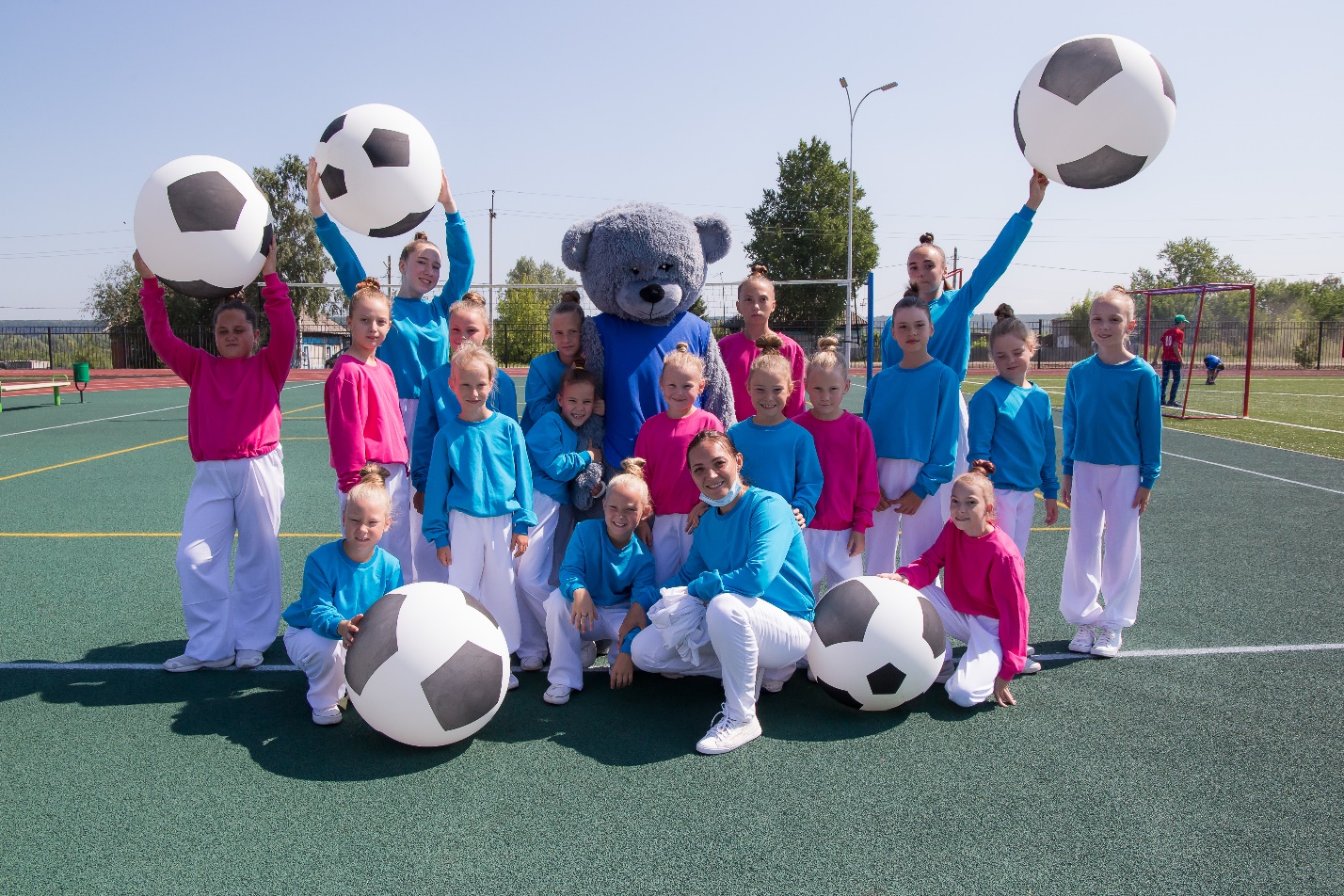 